        По статистике, большее количество дорожно-транспортных происшествий с участием пешеходов, велосипедистов, в том числе и детей, происходит в темное время суток - их количество практически в три раза выше, чем в светлое время. Пешеходов, идущих в темноте, при плохой видимости на неосвещённой дороге зачастую водители замечают только после того, как транспортное средство полностью к ним приблизится.     Это опасная ситуация – пешеход может быть не только сбит, травмирован, но и получить смертельные ранения. Ещё более опасная ситуация, когда два водителя на дороге разъезжаются. На мгновение ослепленные светом фар они могут не заметить находящиеся впереди препятствия, идущих пешеходов или едущих велосипедистов, и их сбить. Как этого избежать? Существенно снизить риск дорожно-транспортного происшествия поможет световозвращатель - специальное световозвращающее устройство для пешехода (велосипедиста), которое ярко светится в темное время суток в свете фар автомобилей.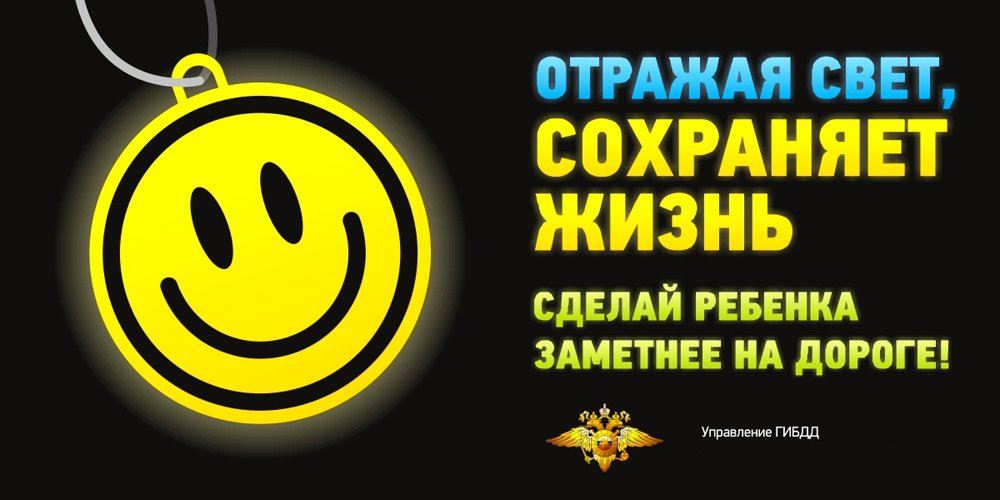    Считается, что идеальные условия для торможения создаются, если человек на дороге виден на расстоянии не менее 200 м. Эта величина определяется многими факторами: скорость реакции водителя, индивидуальные особенности восприятия, технические параметры автомобиля, влияющие на длину тормозного пути и прочее. Обозначение человека на расстоянии даёт возможность водителю вовремя среагировать и применить торможение. И вот здесь включаются в работу световозвращатели. Водители автомобилей обнаруживают пешехода имеющего световозвращатели, со значительно большего расстояния по сравнению с пешеходами без них. При движении с ближним светом расстояние увеличивается с 25-40 до 130-140 метров, а при движении с дальним светом до 300 метров.    Принцип действия их основан на том, что свет, попадая на ребристую поверхность из специального пластика, концентрируется и отражается в виде узкого пучка.     Когда фары автомобиля "выхватывают" пусть даже маленький световозвращатель, водитель издалека видит яркую световую точку, поэтому шансы, что пешеход будет замечен, увеличиваются во много раз.     Для детей фликеры выпускаются в виде зайчиков, светящихся разноцветных полосок, смеющихся колобков, самолетиков. Их можно носить на веревочке, привязать к сумке, рюкзаку, приколоть как значок на одежду, закрепить как браслет на руке, приклеить как наклейку на велосипед, игрушку.     Фликер (световозвращатель) на одежде - на сегодняшний день реальный способ уберечь ребенка от травмы на неосвещенной дороге. Принцип действия его основан на том, что свет, попадая на ребристую поверхность из специального пластика, концентрируется и отражается в виде узкого пучка. Когда фары авто-мобиля "выхватывают" пусть даже маленький световозвращатель, водитель издалека видит яркую световую точку. Поэтому шансы, что пешеход или вело-сипедист будут замечены, увеличиваются во много раз.     Чем больше световозвращателей на одежде и вещах будет у вас и ваших детей, тем заметнее вы для водителей, и тем меньше вероятность несчастного случая.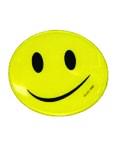 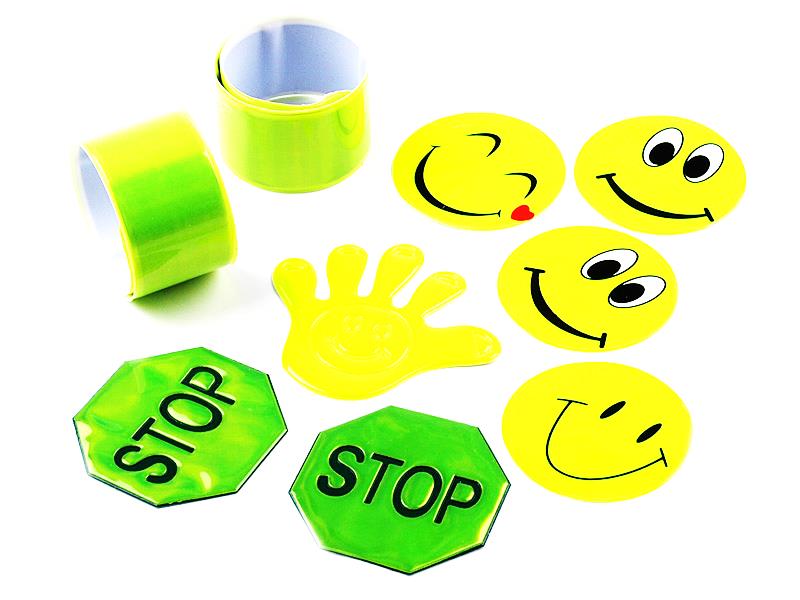 